Burmistrov PavelExperience:Position applied for: 3rd OfficerAdditional position applied for: 2nd OfficerDate of birth: 24.01.1992 (age: 25)Citizenship: RussiaResidence permit in Ukraine: YesCountry of residence: RussiaCity of residence: VladivostokContact Tel. No: +7 (964) 449-92-11E-Mail: pashasvy92@mail.ruSkype: pashasvy92@mail.ruU.S. visa: Yes. Expiration date 13.03.2018E.U. visa: NoUkrainian biometric international passport: Not specifiedDate available from: 08.08.2017English knowledge: GoodMinimum salary: 1800 $ per month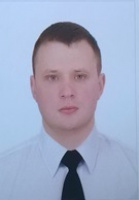 PositionFrom / ToVessel nameVessel typeDWTMEBHPFlagShipownerCrewing2nd Officer13.01.2017-20.04.2017FEDOR KOVROVROV Support vessel2637BERGEN6600RUSSIAJSC "MARINE ARCTIC GEOLOGICAL EXPEDITIONJSC "MARINE ARCTIC GEOLOGICAL EXPEDITION3rd Officer28.04.2016-09.11.2016SVETLOMOR-3Anchor Handling Tug Supply16503500RUSSIAFSU "BALTIC SALVAGE &TOWAGE COMPANY"FSU "BALTIC SALVAGE &TOWAGE COMPANY"Able Seaman23.04.2015-20.08.2015AKVAMARINSeismic vessel2751020RUSSIASSC FSUGE YuzhmorgeologiyaSSC FSUGE Yuzhmorgeologiya